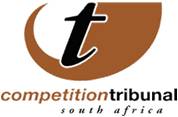 CASES HEARD BY THE TRIBUNAL ON WEDNESDAY, 14 SEPTEMBER 2016Afric Oil with merger three companies involved in the petroleum sector approved The Tribunal has approved a large merger between Afric Oil and target company Big Red, Turquoise Moon and Redlex. The merger will see Africa Oil gain control of Big Red’s wholesale distribution service, two properties belonging to Turquoise Moon and vehicles owned by Redlex. Afric Oil is involved in the marketing and distribution of petrol, diesel, illuminating paraffin, jet fuel and lubricants. The wholesale distribution business of Big Red involves the bulk distribution of petroleum products such as petrol, diesel and Illuminating paraffin. The immovable properties and licences of Turquoise Moon consist of two immovable properties and all statutory licenses and consents required for the storage of fuel on the Turquoise Moon properties. These are currently rented by the Wholesale Business of Big Red to store its fuel. The vehicles owned by Redlex comprise of a fleet of trucks. The Commission had found that transaction is unlikely to substantially prevent or lessen competition in the wholesale of petroleum products (diesel, petrol and illuminating paraffin) as the merged entity’s market share remains low post-merger. In addition, the proposed transaction does not raise any public interest concerns.The consolidation of a number of companies under a new entity InServe has been approvedThe Tribunal has approved the consolidation of target firms Concord Cranes (Pty), Uni-Span Holdings (Pty) Ltd, Concord, Uvundla investments (Pty) Ltd and Prowalco (Pty) Ltd under a newly renamed entity Industrial Services Holdco (Pty) Ltd (InServe).InServe a newly formed company is part of a group that has a diversified investment portfolio with interest in, among others, agriculture, mining, and chemical industries, and is a wholly-owned subsidiary of IE Portfolio 1 (IEP 1) that is controlled by Investec Bank.The Target Firms are active in: the supply of mobile cranes (Concord Cranes), the provision of industrial equipment like the import, sale and lease of forklifts (Uvundlu), the manufacture of fuel dispensing equipment (Prowalco), and the manufacture of steel support systems (Uni-Span). Uni-Span and Business Investment no.1953 hold shares in several of these companies, and Business Investment has controlling shares in Uni-Span. Issued by: Chantelle Benjamin Communications: Competition Tribunal   Tel (012)394 1383                                      Cell: +27 (0) 73 007 5603  Twitter: @comptrib                                        E-Mail: chantelleb@comptrib.co.za On Behalf Of:Lerato Motaung                                                   Registrar: Competition Tribunal                                         Tel: (012) 394 3355                                              Cell: +27 (0) 82 556 3221                                               E-Mail: LeratoM@comptrib.co.zaType of matterParties involvedCompetition Commission’s recommendation to TribunalLarge mergerAfric Oil (Pty) Ltd And Part of the Business of Big Red Investments (Pty) Ltd, Some of the Assets, Licenses and Consents Belonging to Turquoise Moon (Pty) Ltd, Some of the Assets Belonging to Redlex (Pty) LtdApproval without conditionsLarge mergerBusiness Venture Investments No 1953 (Pty) Ltd to be renamed Industrial Services Holdco (Pty) Ltd And Uni-Span Holdings (Pty) Ltd, Concord Cranes (Pty) Ltd, Uvundlu Investments (Pty) Ltd and Prowalco (Pty) LimitedApproval without conditions